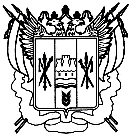 Российская ФедерацияРостовская областьЗаветинский районМуниципальное образование «Савдянское сельское поселение»Администрация Савдянского сельского поселенияПостановление№ 6629.12.2021                                                                                                  х.СавдяВ соответствии с решением Собрания депутатов Савдянского сельского поселения от 28.12.2021 № 18  «О бюджете Савдянского сельского поселения Заветинского района на 2022 год и на плановый период 2023 и 2024 годов»,  и в связи с необходимостью корректировки объемов финансирования программных мероприятий на 2021-2023 годыПОСТАНОВЛЯЮ:          1. Внести изменения  к постановлению Администрации Савдянского сельского поселения от 16.11.2018 № 74 «Об утверждении муниципальной программы Савдянского сельского  поселения  «Защита населения и территории от чрезвычайных ситуаций, обеспечение пожарной безопасности и безопасности людей на водных объектах» согласно приложению к настоящему постановлению.          2. Настоящее постановление вступает в силу со дня его официального обнародования.         3. Контроль за выполнением  постановления оставляю за собой.Глава  Администрации Савдянскогосельского поселения                                                                Д.П.ГромекноПостановление вносит старший инспектор по вопросам мобилизационной подготовки, предупреждению чрезвычайных ситуаций, обеспечению пожарной безопасности,  делам молодежи и спортаПриложение к постановлению АдминистрацииСавдянского сельского поселенияот 29.12.2021 № 66ПАСПОРТмуниципальной программы Савдянского сельского поселения 
«Защита населения и территории от чрезвычайных ситуаций, 
обеспечение пожарной безопасности и безопасности людей на водных объектах»Паспортподпрограммы «Пожарная безопасность» муниципальной программы Савдянского сельского поселения «Защита населения и территории от чрезвычайных ситуаций, обеспечение пожарной безопасности и безопасности людей на водных объектах»Паспортподпрограммы «Защита от чрезвычайных ситуаций» муниципальной программы Савдянского сельского поселения «Защита населения и территории от чрезвычайных ситуаций, обеспечение пожарной безопасности и безопасности людей на водных объектах»Паспортподпрограммы «Обеспечение безопасности на водных объектах» муниципальной программы Савдянского сельского поселения «Защита населения и территории от чрезвычайных ситуаций, обеспечение пожарной безопасности и безопасности людей на водных объектах»Приоритеты и цели Администрации Савдянского сельского поселения в сфере защиты населения и территории от чрезвычайных ситуаций, пожарной безопасности и безопасности людей на водных объектахОсновными приоритетами Администрации Савдянского сельского поселения в сфере защиты населения и территории от чрезвычайных ситуаций пожарной безопасности и безопасности людей на водных объектах являются:повышение уровня защищенности населения и территории Савдянского сельского поселения от чрезвычайных ситуаций, пожарной безопасности и безопасности людей на водных объектах, а также общественной безопасности, правопорядка и безопасности среды обитания;предупреждение и пресечение нарушений требований пожарной безопасности, обучение населения мерам пожарной безопасности, правилам поведения при возникновении чрезвычайных ситуаций;В соответствии со Стратегией социально-экономического развития Савдянского сельского поселения на период до 2030 года, основным инструментом реализации целей и задач обеспечения безопасности жизнедеятельности населения Савдянского сельского поселения является муниципальная программа Администрации Савдянского сельского поселения, которая направлена на уменьшение количества пожаров, снижение рисков возникновения чрезвычайных ситуаций, снижение числа травмированных и погибших, сокращение материальных потерь, повышение готовности сил и средств к ликвидации крупномасштабных чрезвычайных ситуаций исходя из существующих угроз их возникновения.Указанные направления реализуются в соответствии с:Федеральным законом от 21.12.1994 № 68-ФЗ «О защите населения и территорий от чрезвычайных ситуаций природного и техногенного характера»;Федеральным законом от 21.12.1994 № 69-ФЗ «О пожарной безопасности»;Федеральным законом от 22.07.2018 «Технический регламент о требованиях пожарной безопасности»;Указом Президента Российской Федерации от 13.11.2012 № 1522 «О создании комплексной системы экстренного оповещения населения об угрозе возникновения или о возникновении чрезвычайных ситуаций»;Областным законом «О пожарной безопасности» от 25.11.2004 № 202-ЗС.Областным законом «О защите населения и территорий от чрезвычайных ситуаций межмуниципального и регионального характера» от 29.12.2004 № 256-ЗС.Сведения о показателях муниципальной программы, подпрограмм муниципальной программы и их значениях приведены в приложении № 1.Перечень подпрограмм и основных мероприятий муниципальной программы приведены в приложении № 2.Расходы местного бюджета на реализацию муниципальной программы указаны в приложении № 3 к настоящей муниципальной программе.Расходы на реализацию муниципальной программы приведены  в приложении № 4.Ведущий специалистпо общим вопросам                                              З.А.Саидова                                                                                                                                                                                                                                                                                                                                   Приложение № 1к муниципальной программе Савдянского                                                                                                                                           сельского поселения «Защита населения                                                                                                                                         и территории от чрезвычайных ситуаций,                                                                                                                                            обеспечение пожарной безопасности и                                                                                                                                        безопасности людей на водных объектах»СВЕДЕНИЯ о показателях муниципальной программы Савдянского сельского поселения «Защита населения и территории от чрезвычайных ситуаций, обеспечение пожарной безопасности и безопасности людей на водных объектах», подпрограмм муниципальной программы и их значениях                                                              Приложение № 2к муниципальной программеСавдянского сельского поселения «Защита населения и территории отчрезвычайных ситуаций, обеспечениепожарной безопасности и безопасностилюдей на водных объектах»ПЕРЕЧЕНЬподпрограмм и основных мероприятий муниципальной программы «Защита населения и территории 
от чрезвычайных ситуаций, обеспечение пожарной безопасности и безопасности людей на водных объектах»Приложение № 3к муниципальной программеСавдянского сельского поселения «Защита населения и территории отчрезвычайных ситуаций, обеспечениепожарной безопасности и безопасностилюдей на водных объектах»РАСХОДЫ Местного бюджета Савдянского сельского поселения на реализацию муниципальной программы Савдянского сельского поселения «Защита населения и территории от чрезвычайных ситуаций, обеспечение пожарной безопасности и безопасности людей на водных объектах»с 2019 по 2030 годы                                                                                       с 2025-2030 годыПриложение № 4к муниципальной программе Савдянского сельского поселения «Защита населения и территории от чрезвычайных ситуаций, обеспечение пожарной безопасности и безопасности людей на водных объектах»РАСХОДЫна реализацию муниципальной программы Савдянского сельского поселения«Защита населения и территории от чрезвычайных ситуаций, обеспечение пожарной безопасности и безопасности людей на водных объектах» с 2019 по 2030 годы О внесении изменений в постановление Администрации Савдянского сельского поселения от 16.11.2018 № 74Наименование муниципальной программы Савдянского сельского поселения–муниципальная программа Савдянского сельского поселения «Защита населения и территории от чрезвычайных ситуаций, обеспечение пожарной безопасности и безопасности людей на водных объектах» (далее – муниципальная программа)Ответственный исполнительмуниципальной программы –Администрация Савдянского сельского поселенияСоисполнители муниципальной программы –отсутствуютУчастники муниципальной программы–Администрация Савдянского сельского поселения;Подпрограммы муниципальной программы –1. «Пожарная безопасность».2. «Защита от чрезвычайных ситуаций»3. «Обеспечение безопасности на воде»Программно-целевые инструментымуниципальной программы –отсутствуют Цели муниципальной программы –Минимизация социального и экономического ущерба, наносимого населению, экономике и природной среде от чрезвычайных ситуаций природного и техногенного характера, пожаров и происшествий на водных объектах.Задачи муниципальной программы –Обеспечение эффективного предупреждения и ликвидации чрезвычайных ситуаций природного и техногенного характера, пожаров и происшествий на водных объектах;поддержание в постоянной готовности системы оповещения населения Савдянского сельского поселения;Целевые индикаторы и показателимуниципальной программы –1.Количество выездов пожарных и спасательных подразделений на пожары2. Количество выездов на чрезвычайные ситуации и происшествия;Этапы и сроки реализациимуниципальной программы –этапы реализации муниципальной программы не выделяются; срок реализации программы – 2019 – 2030 годыРесурсное обеспечениемуниципальной программы –объем бюджетных ассигнований на реализацию муниципальной программы из средств бюджета Савдянского сельского поселения – 373,7 тыс. рублей; из средств областного бюджета - 374,1 тыс. рублей; объем бюджетных ассигнований на реализацию муниципальной программы по годам составляет (тыс. рублей):Ожидаемые результаты реализациимуниципальной программы –снижение рисков возникновения пожаров, чрезвычайных ситуаций, несчастных случаев на воде и смягчение их возможных последствий;повышение уровня безопасности населения от чрезвычайных ситуаций природного и техногенного характера, пожаров и происшествий на водных объектах; улучшение системы информирования населения Савдянского сельского поселения для своевременного доведения информации об угрозе и возникновении чрезвычайных ситуаций;повышение готовности населения к действиям при возникновении пожаров, чрезвычайных ситуаций и происшествий на воде; Наименование подпрограммы–подпрограмма «Пожарная безопасность» (далее – подпрограмма № 1)Ответственный исполнительподпрограммы–Администрация Савдянского сельского поселенияУчастники подпрограммы–Администрация Савдянского сельского поселенияПрограммно-целевые инструментыподпрограммы–отсутствуютЦель подпрограммы–повышение уровня пожарной безопасности населения и территории Савдянского сельского поселения.Задачи подпрограммы–Обеспечение эффективного предупреждения и ликвидации пожаров;Целевые индикаторы и показателиподпрограммы–Снижение количества пожаровЭтапы и сроки реализацииподпрограммы–этапы реализации подпрограммы № 1 не выделяются, срок реализации подпрограммы № 1 – 2019 – 2030 годыРесурсное обеспечениеподпрограммы–объем бюджетных ассигнований на реализацию подпрограммы из средств бюджета Савдянского сельского поселения – 257,8 тыс. рублей; из средств областного бюджета – 374,1 тыс. рублей; объем бюджетных ассигнований на реализацию муниципальной программы по годам составляет (тыс. рублей):Ожидаемые результаты реализации подпрограммы–снижение рисков возникновения пожаров и смягчение их возможных последствий;повысить уровень оповещения населения о ЧС;Наименование подпрограммы–подпрограмма «Защита от чрезвычайных ситуаций» (далее – подпрограмма № 2)Ответственный исполнительподпрограммы–Администрация Савдянского сельского поселенияУчастники подпрограммы–Администрация Савдянского сельского поселенияПрограммно-целевые инструментыподпрограммы–отсутствуютЦель подпрограммы–снижение рисков возникновения и масштабов чрезвычайных ситуаций природного и техногенного характераЗадачи подпрограммы–обеспечение эффективного предупреждения и ликвидации чрезвычайных ситуаций природного и техногенного характера;Целевые индикаторы и показателиподпрограммы–количество выездов на чрезвычайные ситуации и происшествияЭтапы и сроки реализацииподпрограммы–этапы реализации подпрограммы № 2 не выделяются, срок реализации подпрограммы № 2 – 2019 – 2030 годыРесурсное обеспечениеподпрограммы–объем бюджетных ассигнований на реализацию подпрограммы из средств бюджета Савдянского сельского поселения – 24,0 тыс. рублей; объем бюджетных ассигнований на реализацию муниципальной программы по годам составляет (тыс. рублей):Ожидаемые результаты реализации подпрограммы–снижение рисков возникновения чрезвычайных ситуаций и смягчение их возможных последствий;повысить уровень безопасности населения от чрезвычайных ситуаций природного и техногенного характера; улучшение системы информирования населения  Савдянского сельского поселения для своевременного доведения информации об угрозе и возникновении чрезвычайных ситуаций;Наименование подпрограммы–подпрограмма «Обеспечение безопасности на воде» (далее – подпрограмма № 3)Ответственный исполнительПодпрограммы–Администрация Савдянского сельского поселенияУчастник подпрограммы–Администрация Савдянского сельского поселенияПрограммно-целевые инструментыподпрограммы–отсутствуютЦель подпрограммы–повышение уровня безопасности на водных объектах Савдянского сельского поселенияЗадачи подпрограммы–обеспечение эффективного предупреждения и ликвидации происшествий на водных объектах;Целевые показателиподпрограммы–снижение рисков возникновения несчастных случаев на водеЭтапы и сроки реализацииподпрограммы–этапы реализации подпрограммы № 3 не выделяются, срок реализации подпрограммы №3– 2019 – 2030 годыРесурсное обеспечение подпрограммыобъем бюджетных ассигнований на реализацию подпрограммы из средств бюджета Савдянского сельского поселения – 0,0 тыс. рублей; объем бюджетных ассигнований на реализацию муниципальной программы по годам составляет (тыс. рублей):Ожидаемые результаты реализацииподпрограммыснизить риски возникновения несчастных случаев на воде и смягчить возможные их последствия;проведение профилактических мероприятий по предупреждению происшествий на водных объектах.№п/пНомер и наименованиепоказателяВид показателяЕдиница измеренияЗначение показателя по годамЗначение показателя по годамЗначение показателя по годамЗначение показателя по годамЗначение показателя по годамЗначение показателя по годамЗначение показателя по годамЗначение показателя по годамЗначение показателя по годамЗначение показателя по годамЗначение показателя по годамЗначение показателя по годамЗначение показателя по годам№п/пНомер и наименованиепоказателяВид показателяЕдиница измерения20192020202120222023202420252026202720282028202920301234567891011121314141516Муниципальная программа Савдянского сельского поселения «Защита населения и территорииот чрезвычайных ситуаций, обеспечение пожарной безопасности и безопасности людей на водных объектах»Муниципальная программа Савдянского сельского поселения «Защита населения и территорииот чрезвычайных ситуаций, обеспечение пожарной безопасности и безопасности людей на водных объектах»Муниципальная программа Савдянского сельского поселения «Защита населения и территорииот чрезвычайных ситуаций, обеспечение пожарной безопасности и безопасности людей на водных объектах»Муниципальная программа Савдянского сельского поселения «Защита населения и территорииот чрезвычайных ситуаций, обеспечение пожарной безопасности и безопасности людей на водных объектах»Муниципальная программа Савдянского сельского поселения «Защита населения и территорииот чрезвычайных ситуаций, обеспечение пожарной безопасности и безопасности людей на водных объектах»Муниципальная программа Савдянского сельского поселения «Защита населения и территорииот чрезвычайных ситуаций, обеспечение пожарной безопасности и безопасности людей на водных объектах»Муниципальная программа Савдянского сельского поселения «Защита населения и территорииот чрезвычайных ситуаций, обеспечение пожарной безопасности и безопасности людей на водных объектах»Муниципальная программа Савдянского сельского поселения «Защита населения и территорииот чрезвычайных ситуаций, обеспечение пожарной безопасности и безопасности людей на водных объектах»Муниципальная программа Савдянского сельского поселения «Защита населения и территорииот чрезвычайных ситуаций, обеспечение пожарной безопасности и безопасности людей на водных объектах»Муниципальная программа Савдянского сельского поселения «Защита населения и территорииот чрезвычайных ситуаций, обеспечение пожарной безопасности и безопасности людей на водных объектах»Муниципальная программа Савдянского сельского поселения «Защита населения и территорииот чрезвычайных ситуаций, обеспечение пожарной безопасности и безопасности людей на водных объектах»Муниципальная программа Савдянского сельского поселения «Защита населения и территорииот чрезвычайных ситуаций, обеспечение пожарной безопасности и безопасности людей на водных объектах»Муниципальная программа Савдянского сельского поселения «Защита населения и территорииот чрезвычайных ситуаций, обеспечение пожарной безопасности и безопасности людей на водных объектах»Муниципальная программа Савдянского сельского поселения «Защита населения и территорииот чрезвычайных ситуаций, обеспечение пожарной безопасности и безопасности людей на водных объектах»Муниципальная программа Савдянского сельского поселения «Защита населения и территорииот чрезвычайных ситуаций, обеспечение пожарной безопасности и безопасности людей на водных объектах»Муниципальная программа Савдянского сельского поселения «Защита населения и территорииот чрезвычайных ситуаций, обеспечение пожарной безопасности и безопасности людей на водных объектах»Муниципальная программа Савдянского сельского поселения «Защита населения и территорииот чрезвычайных ситуаций, обеспечение пожарной безопасности и безопасности людей на водных объектах»1Количество чрезвычайных пожаровведомственныйединиц242322212019181716151414132Количество выездов на чрезвычайные ситуации и происшествияведомственныйединиц27262524232221201918171716Подпрограмма 1 «Пожарная безопасность»Подпрограмма 1 «Пожарная безопасность»Подпрограмма 1 «Пожарная безопасность»Подпрограмма 1 «Пожарная безопасность»Подпрограмма 1 «Пожарная безопасность»Подпрограмма 1 «Пожарная безопасность»Подпрограмма 1 «Пожарная безопасность»Подпрограмма 1 «Пожарная безопасность»Подпрограмма 1 «Пожарная безопасность»Подпрограмма 1 «Пожарная безопасность»Подпрограмма 1 «Пожарная безопасность»Подпрограмма 1 «Пожарная безопасность»Подпрограмма 1 «Пожарная безопасность»Подпрограмма 1 «Пожарная безопасность»Подпрограмма 1 «Пожарная безопасность»Подпрограмма 1 «Пожарная безопасность»Подпрограмма 1 «Пожарная безопасность»1.1Показатель 1.1 Снижение количества пожаровведомственныйединиц 1111111111111Подпрограмма 2 «Защита от чрезвычайных ситуаций»Подпрограмма 2 «Защита от чрезвычайных ситуаций»Подпрограмма 2 «Защита от чрезвычайных ситуаций»Подпрограмма 2 «Защита от чрезвычайных ситуаций»Подпрограмма 2 «Защита от чрезвычайных ситуаций»Подпрограмма 2 «Защита от чрезвычайных ситуаций»Подпрограмма 2 «Защита от чрезвычайных ситуаций»Подпрограмма 2 «Защита от чрезвычайных ситуаций»Подпрограмма 2 «Защита от чрезвычайных ситуаций»Подпрограмма 2 «Защита от чрезвычайных ситуаций»Подпрограмма 2 «Защита от чрезвычайных ситуаций»Подпрограмма 2 «Защита от чрезвычайных ситуаций»Подпрограмма 2 «Защита от чрезвычайных ситуаций»Подпрограмма 2 «Защита от чрезвычайных ситуаций»Подпрограмма 2 «Защита от чрезвычайных ситуаций»Подпрограмма 2 «Защита от чрезвычайных ситуаций»Подпрограмма 2 «Защита от чрезвычайных ситуаций»1.2Показатель 1.2 Количество выездов на чрезвычайные ситуации и происшествияведомственныйединиц2222222222222Подпрограмма 3 «Обеспечение безопасности на водных объектах»Подпрограмма 3 «Обеспечение безопасности на водных объектах»Подпрограмма 3 «Обеспечение безопасности на водных объектах»Подпрограмма 3 «Обеспечение безопасности на водных объектах»Подпрограмма 3 «Обеспечение безопасности на водных объектах»Подпрограмма 3 «Обеспечение безопасности на водных объектах»Подпрограмма 3 «Обеспечение безопасности на водных объектах»Подпрограмма 3 «Обеспечение безопасности на водных объектах»Подпрограмма 3 «Обеспечение безопасности на водных объектах»Подпрограмма 3 «Обеспечение безопасности на водных объектах»Подпрограмма 3 «Обеспечение безопасности на водных объектах»Подпрограмма 3 «Обеспечение безопасности на водных объектах»Подпрограмма 3 «Обеспечение безопасности на водных объектах»Подпрограмма 3 «Обеспечение безопасности на водных объектах»Подпрограмма 3 «Обеспечение безопасности на водных объектах»Подпрограмма 3 «Обеспечение безопасности на водных объектах»Подпрограмма 3 «Обеспечение безопасности на водных объектах»1.3Показатель 1.3 Снижение рисков возникновения несчастных случаев на водных объектахведомственныйчеловек1111111111111№
п/пНомер и наименование основного мероприятия подпрограммы Участник, ответственный за исполнение основного мероприятияСрокСрокОжидаемый 
результат 
(краткое описание)Последствия 
нереализации основного 
мероприятияСвязь 
с показателями муниципальной 
программы (подпрограммы)№
п/пНомер и наименование основного мероприятия подпрограммы Участник, ответственный за исполнение основного мероприятияначала реализацииокончания реализацииОжидаемый 
результат 
(краткое описание)Последствия 
нереализации основного 
мероприятияСвязь 
с показателями муниципальной 
программы (подпрограммы)123456781.Подпрограмма 1 «Пожарная безопасность»Подпрограмма 1 «Пожарная безопасность»Подпрограмма 1 «Пожарная безопасность»Подпрограмма 1 «Пожарная безопасность»Подпрограмма 1 «Пожарная безопасность»Подпрограмма 1 «Пожарная безопасность»Подпрограмма 1 «Пожарная безопасность»Основное мероприятие 1.1. Мероприятия по дооснащению  современным противопожарным, инвентарем, первичными средствами пожаротушения и улучшение противопожарной защищенности подведомственных объектовАдминистрация Савдянского сельского поселения2019 год2030 годОбеспечение первичных мер пожарной безопасностиВозрастает угроза возгорания  населенных пунктов1.1Основное мероприятие 1.2 Опахивание пожароопасных объектов и местности прилегающей территорииАдминистрация Савдянского сельского поселения2019 год2030 годОбеспечение первичных мер пожарной безопасностиНе обеспечение первичных мер пожарной безопасности1.2Основное мероприятие 1.3Обучение специалистаАдминистрация Савдянского сельского поселения2019 год2030 годСоздание необходимых условий для обеспечения пожарной безопасности, защиты жизни и здоровья граждан1.3Основное мероприятие 1.4Стимулирование добровольных пожарных дружинников Администрация Савдянского сельского поселения2019 год2030 годСохранение количества выходов добровольных пожарных команд населения по обеспечению тушению пожара  Не обеспечение первичных мер пожарной безопасности1.4Основное мероприятие 1.5Расходы на приобретение пожарного оборудования и снаряженияАдминистрация Савдянского сельского поселения2019 год2030 годСоздание необходимых условий для обеспечения пожарной безопасности, защиты жизни и здоровья граждан1.5Основное мероприятие 1.6Расходы на мероприятия по страхованию добровольных пожарных от несчастных случаев и болезнейАдминистрация Савдянского сельского поселения2019 год2030 годСоздание необходимых условий для обеспечения пожарной безопасности, защиты жизни и здоровья гражданНе обеспечение первичных мер пожарной безопасности1.62Подпрограмма 2 «Защита от чрезвычайных ситуаций»Подпрограмма 2 «Защита от чрезвычайных ситуаций»Подпрограмма 2 «Защита от чрезвычайных ситуаций»Подпрограмма 2 «Защита от чрезвычайных ситуаций»Подпрограмма 2 «Защита от чрезвычайных ситуаций»Подпрограмма 2 «Защита от чрезвычайных ситуаций»Подпрограмма 2 «Защита от чрезвычайных ситуаций»Основное мероприятие 2.1 Мероприятия по предупреждению чрезвычайных ситуаций и пропаганда среди населения безопасности жизнедеятельности и обучение действиям при возникновении чрезвычайных ситуаций, распространением памяток, листовок, плакатовАдминистрация Савдянского сельского поселения2019 год2030 годЛиквидация переносчиков заболеванийУгроза здоровья населения2.1Основное мероприятие2.2 Материальные запасы для ликвидации ЧСАдминистрация Савдянского сельского поселения2019 год2030 годПовышение эффективности деятельности органов управления и сил гражданской обороны2.23Подпрограмма 3 «Обеспечение безопасности на водных объектах».Подпрограмма 3 «Обеспечение безопасности на водных объектах».Подпрограмма 3 «Обеспечение безопасности на водных объектах».Подпрограмма 3 «Обеспечение безопасности на водных объектах».Подпрограмма 3 «Обеспечение безопасности на водных объектах».Подпрограмма 3 «Обеспечение безопасности на водных объектах».Подпрограмма 3 «Обеспечение безопасности на водных объектах».Основное мероприятие 3.1. Ведение пропаганды среди населения, о безопасном поведении на воде и действиях при чрезвычайных ситуациях.Администрация Савдянского сельского поселения2019 год2030 годВыполнение мероприятий по пропаганде безопасности в чрезвычайных ситуациях на воде.снижение уровня защиты населения и территории Савдянского сельского поселения от происшествий на  водных объектах.3.1Наименование муниципальной программы, подпрограммы, основного мероприятияОтветственный исполнитель, участникиКод бюджетной классификацииКод бюджетной классификацииКод бюджетной классификацииКод бюджетной классификацииОбъем расходов, всего(тыс. рублей) 2019- 2030ггВ том числе по годам реализации муниципальной программы (тыс.руб)В том числе по годам реализации муниципальной программы (тыс.руб)В том числе по годам реализации муниципальной программы (тыс.руб)В том числе по годам реализации муниципальной программы (тыс.руб)В том числе по годам реализации муниципальной программы (тыс.руб)В том числе по годам реализации муниципальной программы (тыс.руб)Наименование муниципальной программы, подпрограммы, основного мероприятияОтветственный исполнитель, участникиГРБСРзПрЦСРВРОбъем расходов, всего(тыс. рублей) 2019- 2030гг20192020202120222023202412345678910111213Защита населения и территории от чрезвычайных ситуаций,обеспечение пожарной безопасности и безопасности людей на водных объектахАдминистрация Савдянского сельского поселения951ХХХ747,8416,313,893,994,853,052,0Подпрограмма 1 «Пожарная безопасность»Администрация Савдянского сельского поселения951ХХХ723,8414,311,891,992,851,050,0Основное мероприятие 1.1. Мероприятие по дооснащению современным противопожарным, инвентарем, первичными средствами пожаротушения и улучшение противопожарной защищенности подведомственных объектов прилегающей территории Администрация Савдянского сельского поселения95103090110026000244  197,635,25,845,845,84,04,0Основное мероприятие 1.2 Опахивание пожароопасных объектов и местности прилегающей территорииАдминистрация Савдянского сельского поселения951030901100260002440,00,00,00,00,00,00,0Основное мероприятие 1.3 Обучение специалистов Администрации сельского поселенияАдминистрация Савдянского сельского поселения951030901100260002440,00,00,00,00,00,00,0Основное мероприятие1.4 Стимулирование добровольных пожарных дружинниковАдминистрация Савдянского сельского поселения95103090110026000244145,05,05,045,045,045,045,0Основное мероприятие 1.5 Расходы на приобретение пожарного оборудования и снаряженияАдминистрация Савдянского сельского поселения95103090110026000244374,1374,10,00,00,00,00,01.6. Расходы на мероприятия по страхованию добровольных пожарных от несчастных случаев и болезнейАдминистрация Савдянского сельского поселения951030901100262302447,11,01,12,02,01,00,0Подпрограмма 2 «Защита от чрезвычайных ситуаций»Администрация Савдянского сельского поселения951ХХХ24,02,02,02,02,02,02,0Основное мероприятие 2.1 Мероприятие по предупреждению чрезвычайных ситуаций и пропаганды среди населения безопасности жизнедеятельности и обучение действиями при возникновении чрезвычайных ситуаций, распространение памяток, листовок, плакатовАдминистрация Савдянского сельского поселения9510309011002601024424,02,02,02,02,02,02,0Основные мероприятия 2.2. Материальные запасы для ликвидации ЧСАдминистрации Савдянского сельского поселения951030901100260102440,00,00,00,00,00,00,0Подпрограмма 3 «Обеспечение безопасности на водных объектах».Администрация Савдянского сельского поселения951ХХХ0,00,00,00,00,00,00,0Основное мероприятие 3.1. Ведение пропаганды среди населения, о безопасном поведении на воде и действиях при чрезвычайных ситуациях.Администрация Савдянского сельского поселения951ххх0,00,00,00,00,00,00,0Наименование муниципальной программы, подпрограммы, основного мероприятияОтветственный исполнитель, участникиКод бюджетной классификацииКод бюджетной классификацииКод бюджетной классификацииКод бюджетной классификацииОбъем расходов, всего(тыс. рублей) 2019- 2030ггВ том числе по годам реализации муниципальной программы (тыс.руб)В том числе по годам реализации муниципальной программы (тыс.руб)В том числе по годам реализации муниципальной программы (тыс.руб)В том числе по годам реализации муниципальной программы (тыс.руб)В том числе по годам реализации муниципальной программы (тыс.руб)В том числе по годам реализации муниципальной программы (тыс.руб)Наименование муниципальной программы, подпрограммы, основного мероприятияОтветственный исполнитель, участникиГРБСРзПрЦСРВРОбъем расходов, всего(тыс. рублей) 2019- 2030гг20252026202720282029203012345678910111213Защита населения и территории от чрезвычайных ситуаций,обеспечение пожарной безопасности и безопасности людей на водных объектахАдминистрация Савдянского сельского поселения951ХХХ4,04,04,04,04,04,0Подпрограмма 1 «Пожарная безопасность»Администрация Савдянского сельского поселения951ХХХ2,02,02,02,02,02,0Основное мероприятие 1.1.  Мероприятие по дооснащению современным противопожарным, инвентарем, первичными средствами пожаротушения и улучшение противопожарной защищенности подведомственных объектов прилегающей территорииАдминистрация Савдянского сельского поселения9512442,02,02,02,02,02,0Основное мероприятие 1.2  Опахивание пожароопасных объектов и местности прилегающей территорииАдминистрация Савдянского сельского поселения9512440,00,00,00,00,00,00,0Основное мероприятие 1.3 Обучение специалистов Администрации сельского поселенияАдминистрация Савдянского сельского поселения9510,00,00,00,00,00,00,0Основное мероприятие1.4 Стимулирование добровольных пожарных дружинниковАдминистрация Савдянского сельского поселения951031004100212002440,00,00,00,00,00,00,0Подпрограмма 2 «Защита от чрезвычайных ситуаций»Администрация Савдянского сельского поселения951ХХХ2,02,02,02,02,02,02,0Основное мероприятие 2.1.Мероприятие по предупреждению чрезвычайных ситуаций и пропаганды среди населения безопасности жизнедеятельности и обучение действиями при возникновении чрезвычайных ситуаций, распространение памяток, листовок, плакатовАдминистрация Савдянского сельского поселения951244    2,02,02,02,02,02,02,0Основное мероприятие 2.2.Материальные запасыАдминистрация Савдянского сельского поселения0,00,00,00,00,00.00,0Подпрограмма 3 «Обеспечение безопасности на водных объектах».Администрация Савдянского сельского поселения951ХХХОсновное мероприятие 3.1. Ведение пропаганды среди населения, о безопасном поведении на воде и действиях при чрезвычайных ситуациях.Администрация Савдянского сельского поселения9510,00,00,00,00,00,00,0Наименование муниципальной программыИсточники финансированияОбъем расходов, всего(тыс. рублей)2019-2030 г.г.В том числепо годам реализации муниципальной программы (тыс. рублей)В том числепо годам реализации муниципальной программы (тыс. рублей)В том числепо годам реализации муниципальной программы (тыс. рублей)В том числепо годам реализации муниципальной программы (тыс. рублей)В том числепо годам реализации муниципальной программы (тыс. рублей)В том числепо годам реализации муниципальной программы (тыс. рублей)В том числепо годам реализации муниципальной программы (тыс. рублей)В том числепо годам реализации муниципальной программы (тыс. рублей)В том числепо годам реализации муниципальной программы (тыс. рублей)В том числепо годам реализации муниципальной программы (тыс. рублей)В том числепо годам реализации муниципальной программы (тыс. рублей)В том числепо годам реализации муниципальной программы (тыс. рублей)В том числепо годам реализации муниципальной программы (тыс. рублей)Наименование муниципальной программыИсточники финансированияОбъем расходов, всего(тыс. рублей)2019-2030 г.г.2019201920202021202220232024202520262027202820292030Муниципальная программа «Защита населения и территории от чрезвычайных ситуаций, обеспечение пожарной безопасности и безопасности людей на водных объектах»всегов том числе:747,8416,3416,313,893,994,853,052,04,04,04,04,04,04,0Муниципальная программа «Защита населения и территории от чрезвычайных ситуаций, обеспечение пожарной безопасности и безопасности людей на водных объектах»бюджет районаМуниципальная программа «Защита населения и территории от чрезвычайных ситуаций, обеспечение пожарной безопасности и безопасности людей на водных объектах»областной бюджет374,1374,1374,10,00,00,00,00,00,00,00,00,00,00,0Муниципальная программа «Защита населения и территории от чрезвычайных ситуаций, обеспечение пожарной безопасности и безопасности людей на водных объектах»федеральный бюджетМуниципальная программа «Защита населения и территории от чрезвычайных ситуаций, обеспечение пожарной безопасности и безопасности людей на водных объектах»местныйбюджет 373,742,242,213,893,994,853,052,04,04,04,04,04,04,0Муниципальная программа «Защита населения и территории от чрезвычайных ситуаций, обеспечение пожарной безопасности и безопасности людей на водных объектах»внебюджетные источникиПодпрограмма 1 «Пожарная безопасность»всегов том числе:723,8723,8414,311,891,992,851,050,02,02,02,02,02,02,0Подпрограмма 1 «Пожарная безопасность»бюджет районаПодпрограмма 1 «Пожарная безопасность»областной бюджет374,1374,1374,10,00,00,00,00,00,00,00,00,00,00,0Подпрограмма 1 «Пожарная безопасность»федеральный бюджетПодпрограмма 1 «Пожарная безопасность»местныйбюджет 349,7349,740,211,891,992,851,050,02,02,02,02,02,02,0Подпрограмма 1 «Пожарная безопасность»внебюджетные источникиПодпрограмма 2 «Защита от чрезвычайных ситуаций».всегов том числе:24,02,02,02,02,02,02,02,02,02,02,02,02,02,0Подпрограмма 2 «Защита от чрезвычайных ситуаций».бюджет районаПодпрограмма 2 «Защита от чрезвычайных ситуаций».областной бюджетПодпрограмма 2 «Защита от чрезвычайных ситуаций».федеральный бюджетПодпрограмма 2 «Защита от чрезвычайных ситуаций».местныйбюджет 24,02,02,02,02,02,02,02,02,02,02,02,02,02,0Подпрограмма 2 «Защита от чрезвычайных ситуаций».внебюджетные источникиПодпрограмма 3 «Обеспечение безопасности на воде»всегов том числе:0,00,00,00,00,00,00,00,00,00,00,00,00,00,0Подпрограмма 3 «Обеспечение безопасности на воде»бюджет районаПодпрограмма 3 «Обеспечение безопасности на воде»областной бюджетПодпрограмма 3 «Обеспечение безопасности на воде»федеральный бюджетПодпрограмма 3 «Обеспечение безопасности на воде»местныйбюджет 0,00,00,00,00,00,00,00,00,00,00,00,00,00,0Подпрограмма 3 «Обеспечение безопасности на воде»внебюджетные источники